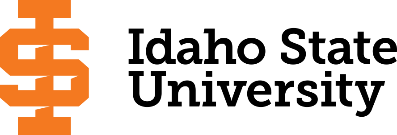     Pre-req’s and GE for PAS											Page 2                                                                                                                                                     Course Subject and TitleCr. Min. Grade*GE, UU or UM**Sem. Offered**Sem. OfferedPrerequisitePrerequisiteCo-RequisiteSemester OneSemester OneSemester OneSemester OneSemester OneSemester OneSemester OneSemester OneSemester OneGE Objective 1: ENGL 1101 Writing and Rhetoric I3C-GEGEAppropriate placement score                                                                                            TotalSemester TwoSemester TwoSemester TwoSemester TwoSemester TwoSemester TwoSemester TwoSemester TwoSemester TwoGE Objective 1: ENGL 1102 Writing and Rhetoric II3C-GEGEENGL 1101 or equivalent                                                                                            TotalSemester ThreeSemester ThreeSemester ThreeSemester ThreeSemester ThreeSemester ThreeSemester ThreeSemester ThreeSemester Three                                                                                             TotalSemester FourSemester FourSemester FourSemester FourSemester FourSemester FourSemester FourSemester FourSemester Four                                                                                             TotalSemester FiveSemester FiveSemester FiveSemester FiveSemester FiveSemester FiveSemester FiveSemester FiveSemester Five                                                                                              TotalSemester SixSemester SixSemester SixSemester SixSemester SixSemester SixSemester SixSemester SixSemester Six                                                                                              TotalSemester SevenSemester SevenSemester SevenSemester SevenSemester SevenSemester SevenSemester SevenSemester SevenSemester Seven                                                                                              Total                                        Semester Eight   Semester Eight   Semester Eight   Semester Eight   Semester Eight   Semester Eight   Semester Eight   Semester Eight   Semester Eight                                                                                                 Total                                              *GE=General Education Objective, UU=Upper Division University, UM= Upper Division Major**See Course Schedule section of Course Policies page in the e-catalog (or input F, S, Su, etc.)*GE=General Education Objective, UU=Upper Division University, UM= Upper Division Major**See Course Schedule section of Course Policies page in the e-catalog (or input F, S, Su, etc.)*GE=General Education Objective, UU=Upper Division University, UM= Upper Division Major**See Course Schedule section of Course Policies page in the e-catalog (or input F, S, Su, etc.)*GE=General Education Objective, UU=Upper Division University, UM= Upper Division Major**See Course Schedule section of Course Policies page in the e-catalog (or input F, S, Su, etc.)*GE=General Education Objective, UU=Upper Division University, UM= Upper Division Major**See Course Schedule section of Course Policies page in the e-catalog (or input F, S, Su, etc.)*GE=General Education Objective, UU=Upper Division University, UM= Upper Division Major**See Course Schedule section of Course Policies page in the e-catalog (or input F, S, Su, etc.)*GE=General Education Objective, UU=Upper Division University, UM= Upper Division Major**See Course Schedule section of Course Policies page in the e-catalog (or input F, S, Su, etc.)*GE=General Education Objective, UU=Upper Division University, UM= Upper Division Major**See Course Schedule section of Course Policies page in the e-catalog (or input F, S, Su, etc.)*GE=General Education Objective, UU=Upper Division University, UM= Upper Division Major**See Course Schedule section of Course Policies page in the e-catalog (or input F, S, Su, etc.)2021-2022 Major Requirements2021-2022 Major RequirementsCRGENERAL EDUCATION OBJECTIVESSatisfy Objectives 1,2,3,4,5,6 (7 or 8) and 9GENERAL EDUCATION OBJECTIVESSatisfy Objectives 1,2,3,4,5,6 (7 or 8) and 9GENERAL EDUCATION OBJECTIVESSatisfy Objectives 1,2,3,4,5,6 (7 or 8) and 9GENERAL EDUCATION OBJECTIVESSatisfy Objectives 1,2,3,4,5,6 (7 or 8) and 936  cr. min36  cr. minMAJOR REQUIREMENTS19-3119-311. Written English  (6 cr. min)                                ENGL 11011. Written English  (6 cr. min)                                ENGL 11011. Written English  (6 cr. min)                                ENGL 11011. Written English  (6 cr. min)                                ENGL 110133BIOL 1101 and lab                                                      (Counted in GE Obj 5)BIOL 1101 and lab                                                      (Counted in GE Obj 5)BIOL 1101 and lab                                                      (Counted in GE Obj 5)                                                                                    ENGL 1102                                                                                    ENGL 1102                                                                                    ENGL 1102                                                                                    ENGL 110233BIOL 2221 Introductory Microbiology and lab Microbiology                                                         OR BIOL 2235 General  Microbiology and lab                       BIOL 2221 Introductory Microbiology and lab Microbiology                                                         OR BIOL 2235 General  Microbiology and lab                       42. Spoken English   (3 cr. min)                               COMM 11012. Spoken English   (3 cr. min)                               COMM 11012. Spoken English   (3 cr. min)                               COMM 11012. Spoken English   (3 cr. min)                               COMM 110133BIOL 2221 Introductory Microbiology and lab Microbiology                                                         OR BIOL 2235 General  Microbiology and lab                       BIOL 2221 Introductory Microbiology and lab Microbiology                                                         OR BIOL 2235 General  Microbiology and lab                       43. Mathematics      (3 cr. min)                                MATH 11533. Mathematics      (3 cr. min)                                MATH 11533. Mathematics      (3 cr. min)                                MATH 11533. Mathematics      (3 cr. min)                                MATH 115333BIOL 4432 Biochemistry, BIOL 4432 Biochemistry, 44. Humanities, Fine Arts, Foreign Lang.    (2 courses; 2 categories; 6 cr. min)4. Humanities, Fine Arts, Foreign Lang.    (2 courses; 2 categories; 6 cr. min)4. Humanities, Fine Arts, Foreign Lang.    (2 courses; 2 categories; 6 cr. min)4. Humanities, Fine Arts, Foreign Lang.    (2 courses; 2 categories; 6 cr. min)4. Humanities, Fine Arts, Foreign Lang.    (2 courses; 2 categories; 6 cr. min)4. Humanities, Fine Arts, Foreign Lang.    (2 courses; 2 categories; 6 cr. min)    OR  BIOL 4445 Biochemistry I     OR  BIOL 4445 Biochemistry I 4    OR BIOL 4447 Biochemistry II,     OR BIOL 4447 Biochemistry II, 4    OR NTD 4461 Nutritional Biochemistry I,     OR NTD 4461 Nutritional Biochemistry I, 45. Natural Sciences         (2 lectures-different course prefixes, 1 lab; 7 cr. min)5. Natural Sciences         (2 lectures-different course prefixes, 1 lab; 7 cr. min)5. Natural Sciences         (2 lectures-different course prefixes, 1 lab; 7 cr. min)5. Natural Sciences         (2 lectures-different course prefixes, 1 lab; 7 cr. min)5. Natural Sciences         (2 lectures-different course prefixes, 1 lab; 7 cr. min)5. Natural Sciences         (2 lectures-different course prefixes, 1 lab; 7 cr. min)    OR NTD 4485 Nutritional Biochemistry II    OR NTD 4485 Nutritional Biochemistry II4BIOL 1101 and lab                                                      BIOL 1101 and lab                                                      BIOL 1101 and lab                                                      BIOL 1101 and lab                                                      44BIOL 2227 Human Anatomy and Physiology I and labBIOL 2227 Human Anatomy and Physiology I and lab44CCHEM 1101 OR 1111 and labCCHEM 1101 OR 1111 and labCCHEM 1101 OR 1111 and labCCHEM 1101 OR 1111 and lab3-53-5     AND BIOL 2228 Human Anatomy and Physiology II and lab     AND BIOL 2228 Human Anatomy and Physiology II and lab44OROR6. Behavioral and Social Science        (2 courses-different prefixes; 6 cr. min)6. Behavioral and Social Science        (2 courses-different prefixes; 6 cr. min)6. Behavioral and Social Science        (2 courses-different prefixes; 6 cr. min)6. Behavioral and Social Science        (2 courses-different prefixes; 6 cr. min)6. Behavioral and Social Science        (2 courses-different prefixes; 6 cr. min)6. Behavioral and Social Science        (2 courses-different prefixes; 6 cr. min)BIOL 3301 Advanced Human Anatomy & Physiology I and labBIOL 3301 Advanced Human Anatomy & Physiology I and labPSYC 1101PSYC 1101PSYC 1101PSYC 110133    AND BIOL 3302 Advanced Human Anatomy & Physiology II and lab    AND BIOL 3302 Advanced Human Anatomy & Physiology II and labPSYC 1101 General Psychology I                                           (Counted in GE OBJ 6)PSYC 1101 General Psychology I                                           (Counted in GE OBJ 6)PSYC 1101 General Psychology I                                           (Counted in GE OBJ 6)One Course from EITHER Objective 7 OR  8                    (1course;  3 cr. min)One Course from EITHER Objective 7 OR  8                    (1course;  3 cr. min)One Course from EITHER Objective 7 OR  8                    (1course;  3 cr. min)One Course from EITHER Objective 7 OR  8                    (1course;  3 cr. min)One Course from EITHER Objective 7 OR  8                    (1course;  3 cr. min)One Course from EITHER Objective 7 OR  8                    (1course;  3 cr. min)PSYC 3301 Abnormal Psychology I, PSYC 3301 Abnormal Psychology I, 3-97. Critical Thinking7. Critical Thinking7. Critical Thinking7. Critical Thinking      OR Developmental Psychology through the Lifespan which requires      all three of the following courses:      OR Developmental Psychology through the Lifespan which requires      all three of the following courses:3-98. Information Literacy   8. Information Literacy   8. Information Literacy   8. Information Literacy   PSYC 2225 Child Development PSYC 2225 Child Development 3-99. Cultural Diversity                                                             (1 course;  3 cr. min)9. Cultural Diversity                                                             (1 course;  3 cr. min)9. Cultural Diversity                                                             (1 course;  3 cr. min)9. Cultural Diversity                                                             (1 course;  3 cr. min)9. Cultural Diversity                                                             (1 course;  3 cr. min)9. Cultural Diversity                                                             (1 course;  3 cr. min)AND PSYC 3332 Psychology of Adolescence AND PSYC 3332 Psychology of Adolescence 3-9AND PSYC 3344 Adult Development & AgingAND PSYC 3344 Adult Development & Aging3-9General Education Elective to reach 36 cr. min.                        (if necessary)General Education Elective to reach 36 cr. min.                        (if necessary)General Education Elective to reach 36 cr. min.                        (if necessary)General Education Elective to reach 36 cr. min.                        (if necessary)General Education Elective to reach 36 cr. min.                        (if necessary)General Education Elective to reach 36 cr. min.                        (if necessary)0-3MATH 1153 Introduction to Statistics                                    (Counted in GE Obj 3)MATH 1153 Introduction to Statistics                                    (Counted in GE Obj 3)MATH 1153 Introduction to Statistics                                    (Counted in GE Obj 3)                                                                                                  Total GE                                                                                                  Total GE                                                                                                  Total GE                                                                                                  Total GE37 or 3937 or 39     OR PSYC 2227 Basic Statistics,      OR PSYC 2227 Basic Statistics, Or 3Undergraduate Catalog and GE Objectives by Catalog Year http://coursecat.isu.edu/undergraduate/programs/Undergraduate Catalog and GE Objectives by Catalog Year http://coursecat.isu.edu/undergraduate/programs/Undergraduate Catalog and GE Objectives by Catalog Year http://coursecat.isu.edu/undergraduate/programs/Undergraduate Catalog and GE Objectives by Catalog Year http://coursecat.isu.edu/undergraduate/programs/Undergraduate Catalog and GE Objectives by Catalog Year http://coursecat.isu.edu/undergraduate/programs/Undergraduate Catalog and GE Objectives by Catalog Year http://coursecat.isu.edu/undergraduate/programs/     OR SOC 3309 Social Statistics     OR SOC 3309 Social StatisticsOr 3Undergraduate Catalog and GE Objectives by Catalog Year http://coursecat.isu.edu/undergraduate/programs/Undergraduate Catalog and GE Objectives by Catalog Year http://coursecat.isu.edu/undergraduate/programs/Undergraduate Catalog and GE Objectives by Catalog Year http://coursecat.isu.edu/undergraduate/programs/Undergraduate Catalog and GE Objectives by Catalog Year http://coursecat.isu.edu/undergraduate/programs/Undergraduate Catalog and GE Objectives by Catalog Year http://coursecat.isu.edu/undergraduate/programs/Undergraduate Catalog and GE Objectives by Catalog Year http://coursecat.isu.edu/undergraduate/programs/CHEM 1101 Intro to Chemistry                                               (Counted in GE Obj 5)           OR CHEM 1111 and lab Gen ChemCHEM 1101 Intro to Chemistry                                               (Counted in GE Obj 5)           OR CHEM 1111 and lab Gen ChemCHEM 1101 Intro to Chemistry                                               (Counted in GE Obj 5)           OR CHEM 1111 and lab Gen ChemGE Requirements http://coursecat.isu.edu/undergraduate/programs/                   GE Requirements http://coursecat.isu.edu/undergraduate/programs/                   MAP Credit SummaryMAP Credit SummaryMAP Credit SummaryMAP Credit SummaryCRCRENGL 1101 Writing and Rhetoric IENGL 1101 Writing and Rhetoric IMajor Major Major Major 19-3119-31ENGL 1102 Writing and Rhetoric IIENGL 1102 Writing and Rhetoric IIGeneral Education General Education General Education General Education 37-3937-39COMM 1101 Fundamentals of Oral CommunicationCOMM 1101 Fundamentals of Oral CommunicationUpper Division Free Electives to reach 36 creditsUpper Division Free Electives to reach 36 creditsUpper Division Free Electives to reach 36 creditsUpper Division Free Electives to reach 36 creditsHumanities, Fine Arts, For. Lang (2 courses from list)Humanities, Fine Arts, For. Lang (2 courses from list)Free Electives to reach 120 creditsFree Electives to reach 120 creditsFree Electives to reach 120 creditsFree Electives to reach 120 creditsBehavioral and Social Sciences (1 course from list)Behavioral and Social Sciences (1 course from list)                                                                                     TOTAL                                                                                     TOTAL                                                                                     TOTAL                                                                                     TOTAL56-7056-70Critical Thinking or Information Literacy (1 course from list)Critical Thinking or Information Literacy (1 course from list)Cultural Diversity (1 course from list)Cultural Diversity (1 course from list)A completed bachelor’s degree that includes the above courses. A completed bachelor’s degree that includes the above courses. (Student choice of bachelor’s degree)(Student choice of bachelor’s degree)Graduation Requirement Minimum Credit ChecklistGraduation Requirement Minimum Credit ChecklistGraduation Requirement Minimum Credit ChecklistConfirmedConfirmedConfirmedMinimum 36 cr. General Education Objectives (15 cr. AAS)Minimum 36 cr. General Education Objectives (15 cr. AAS)Minimum 36 cr. General Education Objectives (15 cr. AAS)Minimum 15 cr. Upper Division in Major (0 cr.  Associate)Minimum 15 cr. Upper Division in Major (0 cr.  Associate)Minimum 15 cr. Upper Division in Major (0 cr.  Associate)Minimum 36 cr. Upper Division Overall (0 cr.  Associate)Minimum 36 cr. Upper Division Overall (0 cr.  Associate)Minimum 36 cr. Upper Division Overall (0 cr.  Associate)Minimum of 120 cr. Total (60 cr. Associate)Minimum of 120 cr. Total (60 cr. Associate)Minimum of 120 cr. Total (60 cr. Associate)Advising NotesAdvising NotesAdvising NotesMAP Completion Status (for internal use only)MAP Completion Status (for internal use only)MAP Completion Status (for internal use only)MAP Completion Status (for internal use only)MAP Completion Status (for internal use only)MAP Completion Status (for internal use only)A Baccalaureate degree needs to be completed by June 30th of the year you plan to enter the PA Studies program. It must be from a regionally accredited U.S. institute of higher learning.A Baccalaureate degree needs to be completed by June 30th of the year you plan to enter the PA Studies program. It must be from a regionally accredited U.S. institute of higher learning.A Baccalaureate degree needs to be completed by June 30th of the year you plan to enter the PA Studies program. It must be from a regionally accredited U.S. institute of higher learning.DateDateDateDateDateA Baccalaureate degree needs to be completed by June 30th of the year you plan to enter the PA Studies program. It must be from a regionally accredited U.S. institute of higher learning.A Baccalaureate degree needs to be completed by June 30th of the year you plan to enter the PA Studies program. It must be from a regionally accredited U.S. institute of higher learning.A Baccalaureate degree needs to be completed by June 30th of the year you plan to enter the PA Studies program. It must be from a regionally accredited U.S. institute of higher learning.A Baccalaureate degree needs to be completed by June 30th of the year you plan to enter the PA Studies program. It must be from a regionally accredited U.S. institute of higher learning.A Baccalaureate degree needs to be completed by June 30th of the year you plan to enter the PA Studies program. It must be from a regionally accredited U.S. institute of higher learning.A Baccalaureate degree needs to be completed by June 30th of the year you plan to enter the PA Studies program. It must be from a regionally accredited U.S. institute of higher learning.CAA or COT:3.4.20203.4.20203.4.20203.4.20203.4.2020More Information can be found here: More Information can be found here: More Information can be found here: https://www.isu.edu/pa/admission/admission-requirements/isu-pre-requisite-courses/https://www.isu.edu/pa/admission/admission-requirements/isu-pre-requisite-courses/https://www.isu.edu/pa/admission/admission-requirements/isu-pre-requisite-courses/Complete College American Momentum YearMath and English course in first year-Specific GE MATH course identified9 credits in the Major area in first year15 credits each semester (or 30 in academic year)Milestone coursesComplete College American Momentum YearMath and English course in first year-Specific GE MATH course identified9 credits in the Major area in first year15 credits each semester (or 30 in academic year)Milestone coursesComplete College American Momentum YearMath and English course in first year-Specific GE MATH course identified9 credits in the Major area in first year15 credits each semester (or 30 in academic year)Milestone coursesComplete College American Momentum YearMath and English course in first year-Specific GE MATH course identified9 credits in the Major area in first year15 credits each semester (or 30 in academic year)Milestone coursesComplete College American Momentum YearMath and English course in first year-Specific GE MATH course identified9 credits in the Major area in first year15 credits each semester (or 30 in academic year)Milestone coursesComplete College American Momentum YearMath and English course in first year-Specific GE MATH course identified9 credits in the Major area in first year15 credits each semester (or 30 in academic year)Milestone coursesAll applicants are expected to possess computer  literacy (either throughAll applicants are expected to possess computer  literacy (either throughAll applicants are expected to possess computer  literacy (either throughComplete College American Momentum YearMath and English course in first year-Specific GE MATH course identified9 credits in the Major area in first year15 credits each semester (or 30 in academic year)Milestone coursesComplete College American Momentum YearMath and English course in first year-Specific GE MATH course identified9 credits in the Major area in first year15 credits each semester (or 30 in academic year)Milestone coursesComplete College American Momentum YearMath and English course in first year-Specific GE MATH course identified9 credits in the Major area in first year15 credits each semester (or 30 in academic year)Milestone coursesComplete College American Momentum YearMath and English course in first year-Specific GE MATH course identified9 credits in the Major area in first year15 credits each semester (or 30 in academic year)Milestone coursesComplete College American Momentum YearMath and English course in first year-Specific GE MATH course identified9 credits in the Major area in first year15 credits each semester (or 30 in academic year)Milestone coursesComplete College American Momentum YearMath and English course in first year-Specific GE MATH course identified9 credits in the Major area in first year15 credits each semester (or 30 in academic year)Milestone coursescourse work or experience) which includes a basic understanding of thecourse work or experience) which includes a basic understanding of thecourse work or experience) which includes a basic understanding of theComplete College American Momentum YearMath and English course in first year-Specific GE MATH course identified9 credits in the Major area in first year15 credits each semester (or 30 in academic year)Milestone coursesComplete College American Momentum YearMath and English course in first year-Specific GE MATH course identified9 credits in the Major area in first year15 credits each semester (or 30 in academic year)Milestone coursesComplete College American Momentum YearMath and English course in first year-Specific GE MATH course identified9 credits in the Major area in first year15 credits each semester (or 30 in academic year)Milestone coursesComplete College American Momentum YearMath and English course in first year-Specific GE MATH course identified9 credits in the Major area in first year15 credits each semester (or 30 in academic year)Milestone coursesComplete College American Momentum YearMath and English course in first year-Specific GE MATH course identified9 credits in the Major area in first year15 credits each semester (or 30 in academic year)Milestone coursesComplete College American Momentum YearMath and English course in first year-Specific GE MATH course identified9 credits in the Major area in first year15 credits each semester (or 30 in academic year)Milestone coursesoperation of a Windows pc, word processing, file management, spreadsheets, and the InternetISU Course INFO 1101 (GE Objective 8)operation of a Windows pc, word processing, file management, spreadsheets, and the InternetISU Course INFO 1101 (GE Objective 8)operation of a Windows pc, word processing, file management, spreadsheets, and the InternetISU Course INFO 1101 (GE Objective 8)Complete College American Momentum YearMath and English course in first year-Specific GE MATH course identified9 credits in the Major area in first year15 credits each semester (or 30 in academic year)Milestone coursesComplete College American Momentum YearMath and English course in first year-Specific GE MATH course identified9 credits in the Major area in first year15 credits each semester (or 30 in academic year)Milestone coursesComplete College American Momentum YearMath and English course in first year-Specific GE MATH course identified9 credits in the Major area in first year15 credits each semester (or 30 in academic year)Milestone coursesComplete College American Momentum YearMath and English course in first year-Specific GE MATH course identified9 credits in the Major area in first year15 credits each semester (or 30 in academic year)Milestone coursesComplete College American Momentum YearMath and English course in first year-Specific GE MATH course identified9 credits in the Major area in first year15 credits each semester (or 30 in academic year)Milestone coursesComplete College American Momentum YearMath and English course in first year-Specific GE MATH course identified9 credits in the Major area in first year15 credits each semester (or 30 in academic year)Milestone courses                                                                            Form Revised 9.10.2019                                                                            Form Revised 9.10.2019                                                                            Form Revised 9.10.2019                                                                            Form Revised 9.10.2019                                                                            Form Revised 9.10.2019                                                                            Form Revised 9.10.2019